RANCANG BANGUN ALAT BANTU PEMASANGAN TRACK ROLLER TYPE DOZER 155A(PROSES PENGUJIAN)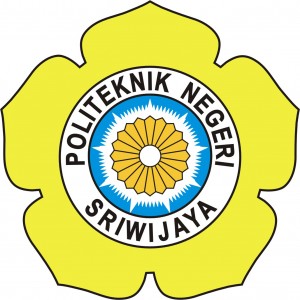 LAPORAN AKHIRDiajukan untuk Memenuhi Syarat Menyelesaikan Pendidikan Diploma III  Teknik Alat Berat Jurusan Teknik MesinPoliteknik Negeri SriwijayaDisusun Oleh:JUNI RALDI061630200083JURUSAN TEKNIK MESINPOLITEKNIK NEGERI SRIWIJAYA2019RANCANG BANGUN ALAT BANTU PEMASANGAN TRACK ROLLER TYPE DOZER 155A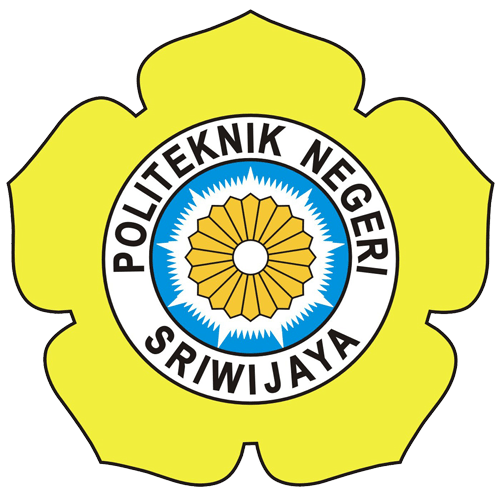 LAPORAN AKHIRDisetujui Oleh Dosen Pembimbing Laporan Akhir Jurusan Teknik Mesin Politeknik Negeri SriwijayaPembimbing I	Pembimbing IIMoch. Yunus, S.T., M.T.	Fenoria Putri, S.T., M.T.NIP. 19570616 198503 1 003	NIP. 19720220 199802 2 001Mengetahui,	Ketua Jurusan Teknik MesinIr. Sairul Effendi, M.T	NIP. 196309121989031005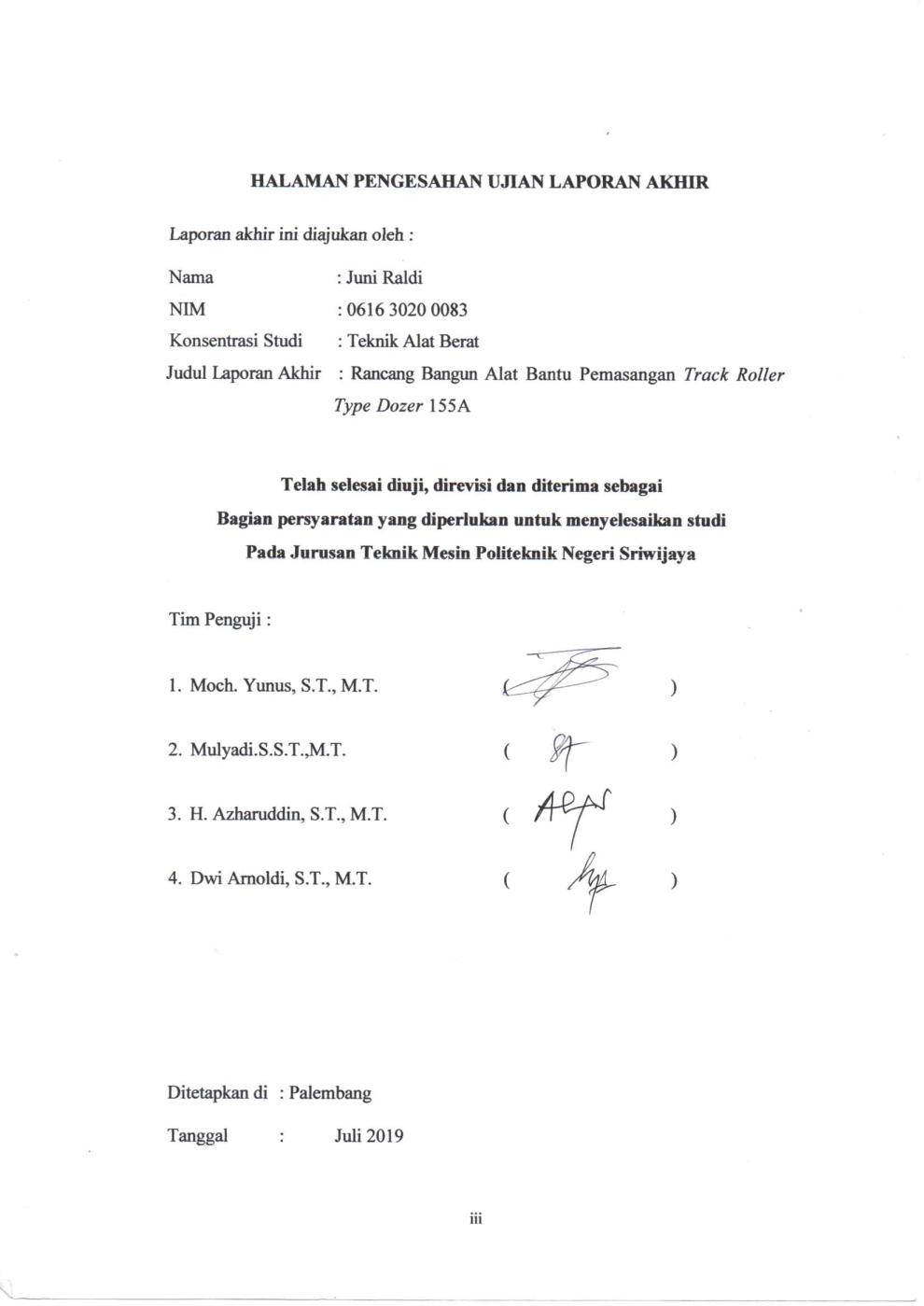 MOTTOMottoRendahkanlah  dirimu pada orang tuamu dengan penuh kasih sayang dan ucapkanlah : “Wahai Tuhanku kasihanilah mereka berdua sebagaimana mereka telah mendidik aku waktu kecil  hingga tumbuh dewasa” (Q.S.Al-Israh : 24).Tidak ada kesuksesan yang diraih tanpa campur tangan dari do’a seorang ibu.Kupersembahkan Untuk :Ayah dan Ibu yang kucinta dan kusayangi yang selalu ada dihatiku terimakasih atas pengorbanan jerih payah yang kalian berikan kepadaku, serta do’a kalian yang selalu menyertai langkahku kemanapun. Semua pencapaian ini aku persembahkan untuk kalian yang selalu ada untukku.Kakak, dan mbak kandungku yang kusayangi dan kucintai.Untuk keluarga besarku, Sepupu tercinta terimakasih atas do’a dan dukungan yang telah kalian berikan untuk kuliahku ini.Teman-teman laporan akhirku, Rio Saputra dan Sulikin terimakasih atas pengertian dan kesabarannya.Sahabat terbaikku, Indah Mustika Sari, Lulu R Dea Naura, Wudda Suci P, Eva Ramadhanti, Irsal Pebri, Rahmat Juhardi, Andre Fathirival, Afdhalul Fikri, Destrix, Indra Maulana.Dosen-dosen terbaik dan almamaterku.ABSTRAKNama			: Juni RaldiKonsentrasi Studi	: Teknik Alat BeratProgram Studi		: Teknik MesinJudul LA		: Rancang Bangun Alat Bantu Pemasangan Track Roller          			  Type D155A(2019 : 61 Halaman + Daftar Gambar + Daftar Tabel + Lampiran)Laporan ini berjudul Rancang Bangun Alat Bantu Pemasangan Track Roller Type D155A. Tujuan utama dari rancang bangun alat ini adalah untuk mempermudah atau membantu mekanik dalam melakukan pelepasan ataupun pemasangan track roller, tanpa memerlukan daya listrik sehingga kapanpun alat ini bisa di operasikan baik di lapangan (tambang) maupun di bengkel (workshop). Yang paling pentingalat ini dapat dibawa kemana-mana, mudah di pindahkan dan cocok di pakai di segala tempat. Alat bantu pemasangan track roller ini cara kerjanya dengan menggunakan dongkrak yang berperan penting dalam proses pengoprasian alat bantu pemasangan track roller ini. Pada proses rancang bangun perancangan dan perincian dengan seteliti mungkin sehingga perancangan yang dilakukan mendapatkan hasil yang maksimal serta dapat menimalisir biaya produksi. Pembuatan alat dengan bentuk dan variasi yang menarik akan menciptakan suatu daya tarik tersendiri.Kata kunci : Alat bantu, Track roller, D155AABSTRAKNama			: Juni RaldiKonsentrasi Studi	: Teknik Alat BeratProgram Studi		: Teknik MesinJudul LA		: Rancang Bangun Alat Bantu Pemasangan Track Roller          			  Type D155A: 59 Halaman + Daftar Gambar + Daftar Tabel + Lampiran)         This report is titled Designing a Roller Track Installation Tool Type D155A. The main purpose of the design of this tool is to facilitate or assist the mechanics in releasing or installing track rollers, without the need for electric power so that whenever this tool can be operated both in the field (mine) and in workshops (workshops). The most important thing this tool can be carried everywhere, easy to move and suitable for use in all places. The tool for installing the track roller is how it works by using a jack that plays an important role in the process of operating the track roller installation tools. In the design process the design and details are as detailed as possible so that the design carried out gets maximum results and can minimize production costs. Making tools with interesting shapes and variations will create a special attraction.
Keywords : Tolls, Track Roller, D155AKATA PENGANTAR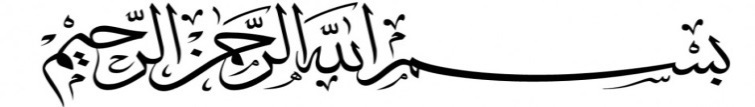 	Alhamdulillahirabbil ‘alamin,	 puji dan syukur saya panjatkan atas karunia yang diberikan ALLAH SWT karena berkat rahmat-Nya penulis dapat menyelesaikan  laporan akhir dengan judul “RANCANG BANGUN ALAT BANTU PEMASANGAN TRACK ROLLER TYPE DOZER  155A” dengan baik dan tepat waktu. Adapun tujuan penulisan laporan akhir ini adalah sebagai salah satu persyaratan untuk menyelesaikan Pendidikan Diploma III Jurusan Teknik Mesin Politeknik Negeri Sriwijaya.	Dalam penulisan laporan akhir ini penulis banyak mendapatkan bantuan, saran dan bimbingan serta dukungan dari berbagai pihak. Untuk itu penulis mengucapkan terimakasih kepada :Kedua orang tua yang telah memberikan do.a dan semangatnya kepada penulis.Bapak Dr. Ing. Ahmad Taqwa, M.T. selaku Direktur Politeknik Negeri Sriwijaya.Bapak Ir. Sairul Effendi, M.T. selaku Ketua Jurusan Teknik Mesin Politeknik Negeri Sriwijaya.Bapak Drs. Soegeng Witjahjo, S.T.,M.T. selaku Sekretaris Jurusan Teknik Mesin Politeknik Negeri Sriwijaya.Bapak Moch. Yunus, S.T., M.T. selaku dosen Pembimbing I Teknik Mesin Politeknik Negeri Sriwijaya yang telah memberikan arahan, bimbingan dan dukungan kepada penulis.Ibu Fenoria Putri, S.T., M.T. selaku dosen Pembimbing II Teknik Mesin Politeknik Negeri Sriwijaya yang telah memberikan arahan, bimbingan dan dukungan kepada penulis.Seluruh staf pengajar, baik yang mengajar dikelas, maupun dibengkel dan staf administrasi Jurusan Teknik Mesin Politeknik Negeri Sriwijaya.Rekan – rekan mahasiswa, khusus nya mahasiswa teknik mesin konsentrasi Alat Berat yang telah memberikan dukungan serta do’a kepada penulis dalam menyelesaikan Laporan Akhir ini.Dalam penulisan laporan akhir ini, penulis menyadari terdapat kekurangan sehingga dibutuhkan kritik dan sarannya yang sifatnya membangun. Akhir kata semoga laporan akhir ini dapat bermanfaat bagi kita semua.Palembang,    Juli 2019                                                                                            PenulisDAFTAR ISIHalamanHALAMAN JUDUL	iHALAMAN PENGESAHAN	iiHALAMAN PENGESAHAN UJIAN LAPORAN AKHIR	iiiMOTTO	ivABSTRAK	vKATA PENGANTAR	viiDAFTAR ISI	ixDAFTAR GAMBAR	xiiiDAFTAR TABEL	xvBAB I. PENDAHULUANLatar Belakang	1Tujuan dan Manfaat	2Metode Rancang Bangun	2Permasalahan	3Batasan Masalah	3Sistematika Penulisan	4BAB II. TINJAUAN PUSTAKA2.1 Bulldozer	5      2.1.1 Undercarriage	5      2.1.2 Komponen Undercarriage	7      2.1.3 Track Roller	72.2 Sistem Hidrolik Pada Dongkrak	8      2.2.1 Hukum Pascal	92.3 Contoh Alat Bantu Angkat	9	      2.3.1 Crane	9      2.3.2 Dongkrak	102.3.3 Jack Stand	112.4 Komponen Untuk Pembuatan Alat Bantu Pemasangan       Track Roller	12      2.4.1 Kerangka	12      2.4.2 Plat Dudukan	12      2.4.3 Pegas	13      2.4.4 Besi Setengah Silinder	14      2.4.5 Dongkrak	14      2.4.6 Roda	152.5 Rumus-rumus yang Berkaitan Dengan Rancang Bangun	16      2.5.1 Perhitungan Berat Track Roller dan Berat Kerangka	16      2.5.2 Perhitungan Las.an	17      2.5.3 Luas Permukaan Persegi Panjang	17      2.5.4 Pegas	172.6 Teori Dasar yang Berkaitan Dengan Rancang Bangun	18      2.6.1 Pembuatan	18      2.6.2 Pengujian	19      2.6.3 Perawatan dan Perbaikan	21BAB III. PEMBAHASAN DAN PERHITUNGAN3.1 Proses Rancang Bangun Alat Bantu Pemasangan Track Roller         Type D155A	243.2 Pemilihan Bahan	25      3.2.1 Pemilihan Rangka	26      3.2.2 Pemilihan Pegas	26      3.2.3 Dongkrak Hidrolik	26      3.2.4 Plat Besi 10 mm	26      3.2.5 Besi Setengah Silinder	27      3.2.6 Pemilihan Jenis Roda	273.3 Perhitungan Massa dan Kekuatan Dari Komponen	27      3.3.1 Perhitungan Berat Kerangka Hollow	27      3.3.2 Perhitungan Plat Dudukan	30      3.3.3 Perhitungan Kekuatan Las	34  3.3.4 Perhitungan Kekuatan Pegas	35  3.3.5 Kapasitas Angkat Dongkrak	36	3.3.6 Pemilihan Roda	363.3.7 Perhitungan Plat Dudukan Bawah	383.3.8 Gambar Reaksi Pada Dongkrak	40BAB IV. PENGUJIAN4.1 Pengujian Alat	43      4.1.1 Tujuan Pengujian	43      4.1.2 Metode Pengujian	43      4.1.3 Peralatan Pengujian	444.2 Prosedur Pemakaian Alat Bantu Pemasangan Track Roller Type      D155A	474.3 Data Pengujian Alat Bantu Pemasangan Track Roller Type       D155A	48      4.3.1 Pemasangan Track Roller Secara Manual	48      4.3.2 Track Roller Type Single Berat Beban 75 kg (D65A)	50      4.3.3 Track Roller Type Single Berat Beban 115 kg (D155A)	53      4.3.4 Track Roller Type Double Berat Beban 125 kg (D155A)	554.4 Analisa Data Hasil Pengujian	574.5 Kesimpulan Pengujian	58      4.5.1 Kesimpulan	58      5.5.2 Keuntungan dan Kerugian Dari Alat Bantu Pemasangan                Track Roller Type D155A	58BAB V. KESIMPULAN DAN SARAN5.1 Kesimpulan	605.2 Saran	61DAFTAR PUSTAKALAMPIRANDAFTAR GAMBAR Halaman         Gambar 2.1  Bulldozer	5         Gambar 2.2  Komponen Undercarrige Pada Unit Bulldozer	6         Gambar 2.3  Diagram Biaya Perawatan Bulldozer	6         Gambar 2.4 Track Roller type duble flange	7         Gambar 2.5 Dongkrak Hidrolik	8         Gambar 2.6 Crane	10         Gambar 2.7 Dongkrak Hidrolik	11         Gambar 2.8 Jack Stand	11         Gambar 2.9 Kerangka Alat	12         Gambar 2.10 Plat Dudukan	13         Gambar 2.11 Pegas	13         Gambar 2.12 Besi Setengah Silinder	14         Gambar 2.13 Dongkrak	15         Gambar 2.14 Roda	15         Gambar 3.1  Diagram Alir Rancang Bangun	24Gambar 3.2 Desain Alat Bantu Pemasangan/Pelepasan Track Roller	25Gambar 3.3 Kerangka Hollow	28Gambar 3.4 Kerangka Hollow 30 x 30 mm	29Gambar 3.5 Plat Dudukan Bawah	30Gambar 3.6 Plat Dudukan Atas	31Gambar 3.7 Plat Penopang Dudukan Track Roller	32Gambar 3.8 Plat Dudukan Track Roller	33Gambar 4.1 Helm Pelindung Kepala	44Gambar 4.2 Baju Kerja	44Gambar 4.3 Safety Vest (Rompi Reflektor)	45Gambar 4.4 Sarung Tangan (Safety Gloves)	46Gambar 4.5 Safety shoes	46Gambar 4.6 Proses pemasangan baut track roller	49Gambar 4.7 Proses pengencangan baut pada saat tilt cylinder                     Dinaikkan	49Gambar 4.8 Proses Penaikan Track Roller Pada Alat Bantu	51Gambar 4.9 Proses Pengangkatan Track Roller Type D60A	51Gambar 4.10 Proses Penurunan Track Roller Type D60A	52Gambar 4.11 Proses Pengangkatan Track Roller Type Single D155A	53Gambar 4.12 Proses Penurunan Track Roller Type Single D155A	54Gambar 4.13 Track roller type double D155A	55Gambar 4.14 Track roller yang sudah di naikkan	55Gambar 4.15 Proses pengangkatan track roller	56Gambar 4.16 Proses penurunan track roller	56DAFTAR TABEL	Halaman	Tabel 2.1  Massa Jenis Suatu Zat	16	Tabel 2.2  Diameter Elektroda	19	Tabel 2.3 Faktor Pengurangan Kekuatan Lelah	19	Tabel 3.1 Sfesifikasi Roda	37Tabel 4.1 Waktu rata-rata pemasangan track roller secara manual	50Tabel 4.2 Data Pengujian Pengangkatan dan Penurunan Track                  Roller Type D60A	52Tabel 4.3 Data Pengujian Pengangkatan dan Penurunan Track                 Roller Type Single  D155A	54Tabel 4.4 Data Pengujian Pengangkatan dan Penurunan Track                Roller Type Double  D155A	57